2018年浙江大学工程师学院非全日制专业学位研究生工程管理硕士（MEM）招生简章一、工程师学院简介工程师学院是浙江大学发挥高水平大学优势，服务国家创新驱动发展战略和《中国制造2025》，推进国家、区域经济社会发展和产业转型升级，培养造就更多高层次工程科技人才的重大举措。按照“高层次、高素质、国际化”的培养理念，创新专业学位研究生培养模式，面向行（企）业实际需求的应用型、复合型、创新性高层次工程科技人才培养，着重加强研究生课程实践教学、工程项目实践历练、校企产学合作和国际交流联培。学院致力于以工程教育为特色的高层次国际合作办学，已与法国巴黎综合理工学院、巴黎高科国立高等电信学院、巴黎高科国立高等科技学院等签订合作协议，2016、2017年与巴黎综合理工学院等联合培养创新创业管理双硕士项目招生共23人，全英文教学，学生赴法学习一学期，并参与世界知名企业的实践训练。在此基础上，学院还将与德国、荷兰等国的高水平工程院校开展多种形式的国际联培项目。二、工程管理专业概况工程管理专业出现在20世纪80年代末期，当时美国工业工程学会调查发现，70%的工程师在40岁之后都要承担工程技术管理工作，而工程学科领域的毕业生和工程师都缺乏必要的沟通和管理知识，工程管理这个新的学科因此而诞生，旨在培养工程和管理领域跨界的高层次人才。在我国，工程管理硕士(Master of Engineering Management，简称MEM)是2010年新设置的专业学位。其目的是适应我国现代工程事业发展对工程管理人才的迫切需求，完善工程管理人才培养体系，创新工程管理人才培养模式，提高我国工程管理的人才质量。浙江大学工程师学院工程管理专业2018年计划招生人数为220名（其中金融工程方向20名）。三、培养目标工程管理硕士培养既具有扎实的工程技术基础、又具备现代管理素质与能力，能够有效推动我国工程领域技术创新与技术发展，有效计划、组织、指挥、协调和控制工程实践及技术开发等活动的产业领袖、跨界的工程领域管理专家和高层次的工程管理应用型人才。四、项目特色浙江大学工程师学院非全日制专业学位研究生工程管理硕士项目（MEM）具有以下5大特色：1、毕业生将获得浙江大学颁发的毕业证书、硕士学位证书，符合条件者，还将获得浙江省人力资源和社会保障厅颁发的工程师职业资格证书；2、建有专门的校内工程创新与训练中心，与国内外知名企业合作建设实践基地，可以在校内外开展高层次、高水平的专业实践训练；3、师资以浙江大学各专业学院富有工程管理教学经验的高水平教师为主，同时兼聘具有丰富工程管理实践经验的行（企）业专家，为开展综合交叉的跨界教学提供条件；4、建有专门的工程管理硕士教学指导委员会和工程管理硕士教育中心，为教学活动的顺利开展和培养质量的持续提升提供了组织保障；5、与国外工程领域高水平大学有密切合作，包括与法国巴黎综合理工学院、巴黎高科国立高等电信学院、巴黎高科国立高等科技学院，美国佐治亚理工、弗吉尼亚州理工，德国慕尼黑工业大学，荷兰埃因霍芬工业大学等院校开展多种形式的国际合作项目。五、主要研究方向1、制造工程管理2、建设工程管理3、信息工程管理4、技术创新管理5、标准化6、金融工程六、经典课程专业学位课：工程管理数学、工程经济学、工程决策方法与应用，工程职业伦理、项目管理、人力资源管理、财务管理等。专业实践课：工程管理实践（海内外企业实践）、工程管理专题讲座与讨论等。专业选修课：精益思想和精益制造、产品开发与数据管理、知识管理、质量管理、创业能力建设、技术创新管理、技术创业、IT工程项目管理、计算机网络与通信、工程造价与计价控制、建设法规与工程合同管理、国际工程及总承包管理、房地产经营与管理、标准化概论、标准化原理和方法、企业标准化、工程管理标准化实务、最优化模型和金融工程方法、衍生品定价、海外名师课程等专业方向课程。工程管理硕士（MEM）招生方案一、报考条件1、中华人民共和国公民。2、拥护中国共产党的领导，品德良好，遵纪守法。3、身体健康状况符合国家和招生单位规定的体检要求。4、另须符合以下条件之一：（1）获得教育部承认的大学本科毕业学历后，到入学时有3年或3年以上工作经验的人员（2015年9月1日前获得本科毕业证书）；（2）获得教育部承认的高职高专毕业学历后，到入学前有5年或5年以上工作经验的人员（2013年9月1日前获得大专毕业证书）；（3）已获硕士学位或博士学位，到入学时有2年或2年以上工作经验的人员（2016年9月1日前获得学位证书）。注：申请人在全国联考报名和申请提前面试前应仔细核对本人是否符合报考条件。报考资格审查将在面试阶段进行，凡不符合报考条件的申请人将不予录取，相关后果由申请人本人承担。二、考试方式及科目考试方式：参加2017年12月全国硕士研究生入学考试；考试科目：管理类联考综合能力（代码199）、英语二（代码204）；考试命题：教育部考试中心命题及公布大纲。三、报名方式1、网上报名时间2017年10月10日—31日每天9：00-22:00（逾期不再补报，也不得再修改报名信息）。2、网上报名网址中国研究生招生信息网http://yz.chsi.com.cn, http://yz.chsi.cn。3、具体报考流程详见“2018年浙江大学工程师学院非全日制专业学位研究生工程管理硕士（MEM）报考指南”（附件1）。四、提前批面试符合报考条件的考生，可申请提前批面试。提前批面试成绩分成两类：优秀和一般。提前批面试成绩优秀的考生，如初试（统考）成绩达到工程管理专业国家A线且政治成绩合格者即可获预录取资格（免面试）。提前批面试成绩一般的考生，按照学校公布的复试分数线参加复试，并择优录取。1、提前批面试需准备以下申请材料（在面试时提交）：（1）《2018年浙江大学工程师学院工程管理硕士（MEM）提前批面试申请表》（附件2）；（2）学历学位证书复印件；（3）正式发表的论文、专利证书、获奖证书等能力水平证明材料（可选）；（4）推荐单位推荐函（可选）。2、提前批面试时间：2017年11月19日。3、提前批面试申请时间：2017年10月10日---2017年11月10日24：00。4、提前批面试申请方式：  （1）网上申请（优先）：登陆“浙江大学工程管理硕士（MEM）提前批申请报名系统（http://101.132.140.87）”进行申请。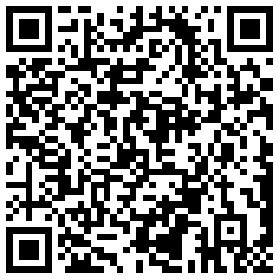    网上申请二维码：（2）发送邮件至（候选）：mem@zju.edu.cn。邮件主题:姓名+申请参加工程管理专业提前批面试，并请添加附件：《2018年浙江大学工程师学院工程管理硕士（MEM）提前批面试申请表》）（PDF版）。5、提前批面试通知时间：2017年11月15日左右（研招办网上公布面试名单，并以邮件形式通知到个人）。五、初试（全国联考）1、所有考生（含提前批面试）均需参加初试（全国联考）。2、考生根据教育部安排在规定时间内登录“中国研究生招生信息网”下载打印《准考证》。《准考证》正反两面在使用期间不得涂改。3、考生凭下载打印的《准考证》及居民身份证参加初试。4、初试时间：2017年12月23日至24日。5、我校不举办任何形式的考前辅导班。六、复试复试主要考察考生相关的基础知识及外语水平，分提前批面试（初试前）和初试（统考）后复试2种形式。初试后复试（初试后进行），根据招生计划、初试成绩和差额复试比例，确定浙江大学工程管理专业复试分数线，并以此确定入围复试的考生名单。并在复试前通过浙江大学研究生招生主页向考生公布。提前批面试（初试前）确定为优秀的，免初试后的面试。所有考生（包括提前批面试为优秀的考生）均须参加浙江大学组织的MEM入学政治考试，考试时间安排在复试（初试后）进行，具体时间另行通知。七、录取拟录取考生须签订协议，并将于2018年7月收到录取通知。初试、复试、政治科目考试、体检或思想品德考核不合格者，均不予录取。八、培养方式工程师学院非全日制专业学位研究生采取隔周周五至周日分段集中的上课方式，课程学习、专业实践训练和工程项目专题研究相结合，学制2.5年，学生全部为定向生、在职学习。九、培养费用10万元/全程▪生，按照学制平均到每一学年收取。十、联系方式网址：浙大研招网（http://grs.zju.edu.cn/redir.php?catalog_id=17212）邮箱：mem@zju.edu.cn电话： 0571-88294578十一、其他2018年浙江大学工程师学院工程管理硕士（MEM）录取政策以教育部最新招生政策和规定为准。